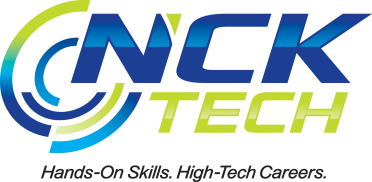 Information Technology Tool ListBeloit Campus2023-2024The following are the required tools for the Information Technology program. These tools can be purchased from the vendor of your choice. All tools are to be of the finest quality. Tools will be inspected prior to being used in the department. The department reserves the right to refuse the use of worn or defective tools or tools which do not conform to the specifications of this list and the department chairperson.  Students must have all tools by the first day of class.Required Tools and EquipmentLaptop Computer-Spec requirements: Minimum 8GB Memory, Windows 11, Intel Core i5Note: Chrome book, iPad, and Kindle do not cover the laptop requirements.Estimated Cost: $500-700Note: Estimated costs reflect current market value and are subject to change.